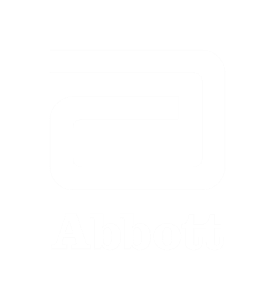 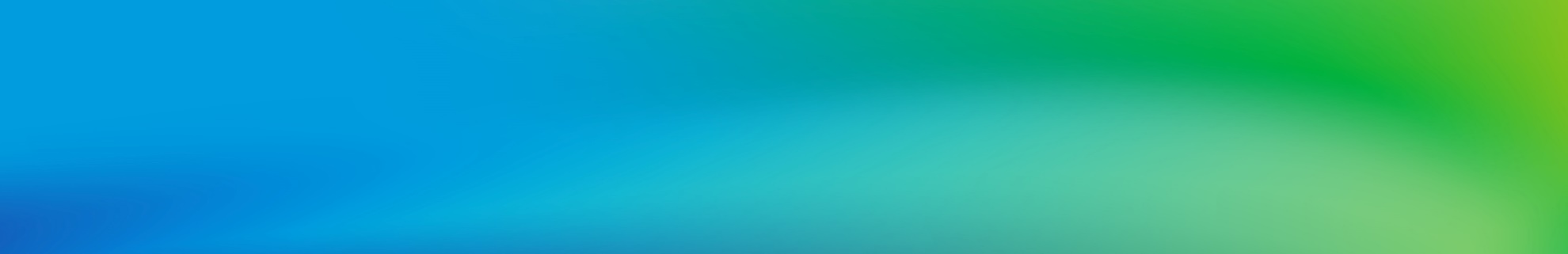 Purpose of this guide 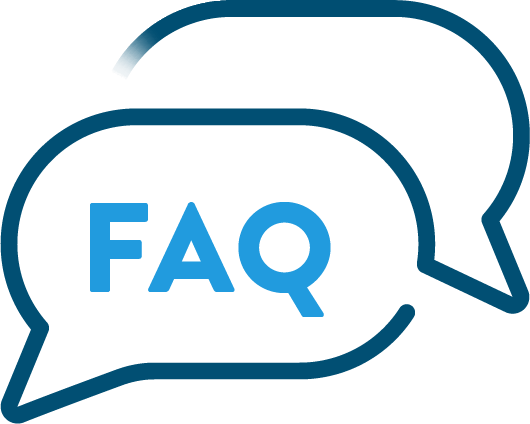 Purpose of this guide Need answers regarding AVEIR VR Coverage?Need answers regarding AVEIR VR Coverage?Need answers regarding AVEIR VR Coverage?Purpose of this guide Please contact Abbott’s Field Reimbursement Team and Reimbursement Hotline for further information and guidance.Please contact Abbott’s Field Reimbursement Team and Reimbursement Hotline for further information and guidance.Please contact Abbott’s Field Reimbursement Team and Reimbursement Hotline for further information and guidance.Purpose of this guide Purpose of this guide Page 1Page 1Is the ACED Study the same as AVEIR VR’s FDA Post-Approval Study (PAS)?No. They are two separate studies with two different NCT numbers. The PAS is a predetermined group of sites participating in a registry that was established to meet post approval data requirements, independent from the CED study. The ACED study is a CMS approved Coverage with Evidence Development Study that is required for CMS coverage. The NCT number (NCT 05336877) assigned to the ACED study is unique to the AVEIR™ VR leadless pacemaker. The inclusion of the unique ACED study NCT number (NCT 05336877) is a requirement for CMS coverage for AVEIR™ VR leadless pacemaker procedures.2Is the ACED Study the same as AVEIR VR’s FDA Post-Approval Study (PAS)?No. They are two separate studies with two different NCT numbers. The PAS is a predetermined group of sites participating in a registry that was established to meet post approval data requirements, independent from the CED study. The ACED study is a CMS approved Coverage with Evidence Development Study that is required for CMS coverage. The NCT number (NCT 05336877) assigned to the ACED study is unique to the AVEIR™ VR leadless pacemaker. The inclusion of the unique ACED study NCT number (NCT 05336877) is a requirement for CMS coverage for AVEIR™ VR leadless pacemaker procedures.2Is the ACED NCT number (NCT05336877) required to be on private pay or Medicaid claims for coverage?The NCT number (NCT 05336877) does not apply to private payers or Medicaid. The ACED NCT number is required for Medicare beneficiaries’ coverage only, including Fee-For-Service and Medicare Advantage.Is the ACED NCT number (NCT05336877) required to be on private pay or Medicaid claims for coverage?The NCT number (NCT 05336877) does not apply to private payers or Medicaid. The ACED NCT number is required for Medicare beneficiaries’ coverage only, including Fee-For-Service and Medicare Advantage.What site of service are Leadless Pacemaker procedures covered?According to the National Coverage Determination for Leadless Pacemaker procedures, Policy 20.8.4, the following Places of Service (POS) will cover this procedure:POS 06- Indian Health Service Provider Based FacilityPOS 21- Inpatient HospitalPOS 22- On-Campus Outpatient HospitalPOS 26- Military Treatment FacilityCMS does not cover a Leadless Pacemaker Procedure in the ASC Setting.4What site of service are Leadless Pacemaker procedures covered?According to the National Coverage Determination for Leadless Pacemaker procedures, Policy 20.8.4, the following Places of Service (POS) will cover this procedure:POS 06- Indian Health Service Provider Based FacilityPOS 21- Inpatient HospitalPOS 22- On-Campus Outpatient HospitalPOS 26- Military Treatment FacilityCMS does not cover a Leadless Pacemaker Procedure in the ASC Setting.4What site of service are Leadless Pacemaker procedures covered?According to the National Coverage Determination for Leadless Pacemaker procedures, Policy 20.8.4, the following Places of Service (POS) will cover this procedure:POS 06- Indian Health Service Provider Based FacilityPOS 21- Inpatient HospitalPOS 22- On-Campus Outpatient HospitalPOS 26- Military Treatment FacilityCMS does not cover a Leadless Pacemaker Procedure in the ASC Setting.4What site of service are Leadless Pacemaker procedures covered?According to the National Coverage Determination for Leadless Pacemaker procedures, Policy 20.8.4, the following Places of Service (POS) will cover this procedure:POS 06- Indian Health Service Provider Based FacilityPOS 21- Inpatient HospitalPOS 22- On-Campus Outpatient HospitalPOS 26- Military Treatment FacilityCMS does not cover a Leadless Pacemaker Procedure in the ASC Setting.4Does my hospital’s Institutional Review Board (IRB) need to approve the ACED study?IRB approvals are unlikely to be required by the hospital. The ACED study involves CMS claims or clinical data that are collected in the context of healthcare delivery; the data collection involves no direct patient contact and will not influence the care a patient receives during routine interactions with the healthcare system. Abbott, being the main entity in the ACED study, has requested and been granted a waiver of informed consent and a HIPAA waiver from Western IRB. The Council for International Organizations of Medical Sciences (CIOMS), in a publication issued jointly with the World Health Organization (WHO), has stated that a waiver of the informed consent requirement may be granted by an IRB, “when the research design involves no more than minimal risk and a requirement of individual informed consent would make the conduct of the research impracticable (for example, where the research involves only excerpting data from subjects’ records)”. (Data on file at Abbott)Does my hospital’s Institutional Review Board (IRB) need to approve the ACED study?IRB approvals are unlikely to be required by the hospital. The ACED study involves CMS claims or clinical data that are collected in the context of healthcare delivery; the data collection involves no direct patient contact and will not influence the care a patient receives during routine interactions with the healthcare system. Abbott, being the main entity in the ACED study, has requested and been granted a waiver of informed consent and a HIPAA waiver from Western IRB. The Council for International Organizations of Medical Sciences (CIOMS), in a publication issued jointly with the World Health Organization (WHO), has stated that a waiver of the informed consent requirement may be granted by an IRB, “when the research design involves no more than minimal risk and a requirement of individual informed consent would make the conduct of the research impracticable (for example, where the research involves only excerpting data from subjects’ records)”. (Data on file at Abbott)Under the CMS Coverage with Evidence Development policy, CMS requires that you report a National Clinical Trial number on the applicable claim. The NCT number for the AVEIR™ VR CED Study (ACED) is: NCT05336877.2,3Under the CMS Coverage with Evidence Development policy, CMS requires that you report a National Clinical Trial number on the applicable claim. The NCT number for the AVEIR™ VR CED Study (ACED) is: NCT05336877.2,3Does CMS’s NCD Policy 20.8.4 apply to State Medicaid patients?No. The National Coverage Determination, Policy 20.8.4, only applies to Medicare fee-for-service, and Medicare Advantage patients. We recommend that the provider check with the state Medicaid plan to understand the current policy requirements for a Leadless Pacemaker procedure. Does CMS’s NCD Policy 20.8.4 apply to State Medicaid patients?No. The National Coverage Determination, Policy 20.8.4, only applies to Medicare fee-for-service, and Medicare Advantage patients. We recommend that the provider check with the state Medicaid plan to understand the current policy requirements for a Leadless Pacemaker procedure. Does CMS’s NCD Policy 20.8.4 apply to State Medicaid patients?No. The National Coverage Determination, Policy 20.8.4, only applies to Medicare fee-for-service, and Medicare Advantage patients. We recommend that the provider check with the state Medicaid plan to understand the current policy requirements for a Leadless Pacemaker procedure. Does CMS’s NCD Policy 20.8.4 apply to State Medicaid patients?No. The National Coverage Determination, Policy 20.8.4, only applies to Medicare fee-for-service, and Medicare Advantage patients. We recommend that the provider check with the state Medicaid plan to understand the current policy requirements for a Leadless Pacemaker procedure. Does my hospital’s Institutional Review Board (IRB) need to approve the ACED study?IRB approvals are unlikely to be required by the hospital. The ACED study involves CMS claims or clinical data that are collected in the context of healthcare delivery; the data collection involves no direct patient contact and will not influence the care a patient receives during routine interactions with the healthcare system. Abbott, being the main entity in the ACED study, has requested and been granted a waiver of informed consent and a HIPAA waiver from Western IRB. The Council for International Organizations of Medical Sciences (CIOMS), in a publication issued jointly with the World Health Organization (WHO), has stated that a waiver of the informed consent requirement may be granted by an IRB, “when the research design involves no more than minimal risk and a requirement of individual informed consent would make the conduct of the research impracticable (for example, where the research involves only excerpting data from subjects’ records)”. (Data on file at Abbott)Does my hospital’s Institutional Review Board (IRB) need to approve the ACED study?IRB approvals are unlikely to be required by the hospital. The ACED study involves CMS claims or clinical data that are collected in the context of healthcare delivery; the data collection involves no direct patient contact and will not influence the care a patient receives during routine interactions with the healthcare system. Abbott, being the main entity in the ACED study, has requested and been granted a waiver of informed consent and a HIPAA waiver from Western IRB. The Council for International Organizations of Medical Sciences (CIOMS), in a publication issued jointly with the World Health Organization (WHO), has stated that a waiver of the informed consent requirement may be granted by an IRB, “when the research design involves no more than minimal risk and a requirement of individual informed consent would make the conduct of the research impracticable (for example, where the research involves only excerpting data from subjects’ records)”. (Data on file at Abbott)Page 2Page 2AVEIR VR Coding and Payment RatesAVEIR VR Coding and Payment RatesAVEIR VR Coding and Payment RatesAVEIR VR Coding and Payment RatesAVEIR VR Coding and Payment RatesAVEIR VR Coding and Payment RatesAVEIR VR Coding and Payment RatesMedicare Claim FormPlease find the billing requirements for both professional and institutional claim forms. As outlined in the CMS Manual Transmittal 2955, it is mandatory that the national clinical trial number be reported on the claim sheet for all Aveir VR procedures billed for Medicare beneficiaries.4Medicare Claim FormPlease find the billing requirements for both professional and institutional claim forms. As outlined in the CMS Manual Transmittal 2955, it is mandatory that the national clinical trial number be reported on the claim sheet for all Aveir VR procedures billed for Medicare beneficiaries.4Medicare Claim FormPlease find the billing requirements for both professional and institutional claim forms. As outlined in the CMS Manual Transmittal 2955, it is mandatory that the national clinical trial number be reported on the claim sheet for all Aveir VR procedures billed for Medicare beneficiaries.4Medicare Claim FormPlease find the billing requirements for both professional and institutional claim forms. As outlined in the CMS Manual Transmittal 2955, it is mandatory that the national clinical trial number be reported on the claim sheet for all Aveir VR procedures billed for Medicare beneficiaries.4Medicare Claim FormPlease find the billing requirements for both professional and institutional claim forms. As outlined in the CMS Manual Transmittal 2955, it is mandatory that the national clinical trial number be reported on the claim sheet for all Aveir VR procedures billed for Medicare beneficiaries.4Medicare Claim FormPlease find the billing requirements for both professional and institutional claim forms. As outlined in the CMS Manual Transmittal 2955, it is mandatory that the national clinical trial number be reported on the claim sheet for all Aveir VR procedures billed for Medicare beneficiaries.4Medicare Claim FormPlease find the billing requirements for both professional and institutional claim forms. As outlined in the CMS Manual Transmittal 2955, it is mandatory that the national clinical trial number be reported on the claim sheet for all Aveir VR procedures billed for Medicare beneficiaries.4CPT‡ Codes5,6CPT‡ Codes5,6CPT‡ Codes5,6CPT‡ Codes5,6CPT‡ Codes5,6CPT‡ Codes5,6CPT‡ Codes5,6ICD-10 PCS Codes8Page 3Page 3Important Safety InformationImportant Safety InformationImportant Safety InformationImportant Safety InformationImportant Safety InformationImportant Safety InformationImportant Safety InformationImportant Safety InformationImportant Safety InformationImportant Safety InformationPage 4Page 4Page 4Page 4Abbott SummaryAbbott SummaryAbbott SummaryAbbott SummaryAbbott SummaryAbbott SummaryAbbott SummaryAbbott SummaryResourcesCenters for Medicare and Medicaid: Leadless Pacemakers, Policy 20.8.4. NCD - Leadless Pacemakers (20.8.4) (cms.gov)Centers for Medicare and Medicaid: Leadless Pacemakers, Coverage with Evidence Development. Leadless Pacemakers | CMSAveir VR Coverage with Evidence Development Study, Post-Approval Study (CED). Aveir VR Coverage With Evidence Development Post-Approval Study - Full Text View - ClinicalTrials.govCMS Manual System, Transmittal 3815. R3815CP (cms.gov)CY2024 MPFS Final Rule Home Page. U.S. Centers for Medicare and Medicaid Services. https://www.cms.gov/medicare/medicare-fee-service-payment/physicianfeesched/pfs-federal-regulation-notices/cms-1784-fCY2024 OPPS Final Rule Home Page. U.S. Centers for Medicare and Medicaid https://www.cms.gov/medicare/payment/prospective-payment-systems/hospital-outpatient/regulations-notices/cms-1786-fcAlpha Numeric HCPCS Codes. Alpha-Numeric HCPCS | CMSHospital Inpatient Prospective Payment- Final Rule FY2024 Payment Rates. https://www.cms.gov/medicare/acute-inpatient-pps/fy-2024-ipps-final-rule-home-pageResourcesCenters for Medicare and Medicaid: Leadless Pacemakers, Policy 20.8.4. NCD - Leadless Pacemakers (20.8.4) (cms.gov)Centers for Medicare and Medicaid: Leadless Pacemakers, Coverage with Evidence Development. Leadless Pacemakers | CMSAveir VR Coverage with Evidence Development Study, Post-Approval Study (CED). Aveir VR Coverage With Evidence Development Post-Approval Study - Full Text View - ClinicalTrials.govCMS Manual System, Transmittal 3815. R3815CP (cms.gov)CY2024 MPFS Final Rule Home Page. U.S. Centers for Medicare and Medicaid Services. https://www.cms.gov/medicare/medicare-fee-service-payment/physicianfeesched/pfs-federal-regulation-notices/cms-1784-fCY2024 OPPS Final Rule Home Page. U.S. Centers for Medicare and Medicaid https://www.cms.gov/medicare/payment/prospective-payment-systems/hospital-outpatient/regulations-notices/cms-1786-fcAlpha Numeric HCPCS Codes. Alpha-Numeric HCPCS | CMSHospital Inpatient Prospective Payment- Final Rule FY2024 Payment Rates. https://www.cms.gov/medicare/acute-inpatient-pps/fy-2024-ipps-final-rule-home-pageResourcesCenters for Medicare and Medicaid: Leadless Pacemakers, Policy 20.8.4. NCD - Leadless Pacemakers (20.8.4) (cms.gov)Centers for Medicare and Medicaid: Leadless Pacemakers, Coverage with Evidence Development. Leadless Pacemakers | CMSAveir VR Coverage with Evidence Development Study, Post-Approval Study (CED). Aveir VR Coverage With Evidence Development Post-Approval Study - Full Text View - ClinicalTrials.govCMS Manual System, Transmittal 3815. R3815CP (cms.gov)CY2024 MPFS Final Rule Home Page. U.S. Centers for Medicare and Medicaid Services. https://www.cms.gov/medicare/medicare-fee-service-payment/physicianfeesched/pfs-federal-regulation-notices/cms-1784-fCY2024 OPPS Final Rule Home Page. U.S. Centers for Medicare and Medicaid https://www.cms.gov/medicare/payment/prospective-payment-systems/hospital-outpatient/regulations-notices/cms-1786-fcAlpha Numeric HCPCS Codes. Alpha-Numeric HCPCS | CMSHospital Inpatient Prospective Payment- Final Rule FY2024 Payment Rates. https://www.cms.gov/medicare/acute-inpatient-pps/fy-2024-ipps-final-rule-home-pageResourcesCenters for Medicare and Medicaid: Leadless Pacemakers, Policy 20.8.4. NCD - Leadless Pacemakers (20.8.4) (cms.gov)Centers for Medicare and Medicaid: Leadless Pacemakers, Coverage with Evidence Development. Leadless Pacemakers | CMSAveir VR Coverage with Evidence Development Study, Post-Approval Study (CED). Aveir VR Coverage With Evidence Development Post-Approval Study - Full Text View - ClinicalTrials.govCMS Manual System, Transmittal 3815. R3815CP (cms.gov)CY2024 MPFS Final Rule Home Page. U.S. Centers for Medicare and Medicaid Services. https://www.cms.gov/medicare/medicare-fee-service-payment/physicianfeesched/pfs-federal-regulation-notices/cms-1784-fCY2024 OPPS Final Rule Home Page. U.S. Centers for Medicare and Medicaid https://www.cms.gov/medicare/payment/prospective-payment-systems/hospital-outpatient/regulations-notices/cms-1786-fcAlpha Numeric HCPCS Codes. Alpha-Numeric HCPCS | CMSHospital Inpatient Prospective Payment- Final Rule FY2024 Payment Rates. https://www.cms.gov/medicare/acute-inpatient-pps/fy-2024-ipps-final-rule-home-pageDisclaimerThis material and the information contained herein is for general information purposes only and is not intended, and does not constitute, legal, reimbursement, business, clinical, or other advice. Furthermore, it is not intended to and does not constitute a representation or guarantee of reimbursement, payment, or charge, or that reimbursement or other payment will be received. It is not intended to increase or maximize payment by any payer. Abbott makes no express or implied warranty or guarantee that the list of codes and narratives in this document is complete or error-free. Similarly, nothing in this document should be viewed as instructions for selecting any particular code, and Abbott does not advocate or warrant the appropriateness of the use of any particular code. The ultimate responsibility for coding and obtaining payment/reimbursement remains with the customer. This includes the responsibility for accuracy and veracity of all coding and claims submitted to third-party payers. In addition, the customer should note that laws, regulations, and coverage policies are complex and are updated frequently and is subject to change without notice. The customer should check with its local carriers or intermediaries often and should consult with legal counsel or a financial, coding, or reimbursement specialist for any questions related to coding, billing, reimbursement, or any related issues. This material reproduces information for reference purposes only. It is not provided or authorized for marketing use.DisclaimerThis material and the information contained herein is for general information purposes only and is not intended, and does not constitute, legal, reimbursement, business, clinical, or other advice. Furthermore, it is not intended to and does not constitute a representation or guarantee of reimbursement, payment, or charge, or that reimbursement or other payment will be received. It is not intended to increase or maximize payment by any payer. Abbott makes no express or implied warranty or guarantee that the list of codes and narratives in this document is complete or error-free. Similarly, nothing in this document should be viewed as instructions for selecting any particular code, and Abbott does not advocate or warrant the appropriateness of the use of any particular code. The ultimate responsibility for coding and obtaining payment/reimbursement remains with the customer. This includes the responsibility for accuracy and veracity of all coding and claims submitted to third-party payers. In addition, the customer should note that laws, regulations, and coverage policies are complex and are updated frequently and is subject to change without notice. The customer should check with its local carriers or intermediaries often and should consult with legal counsel or a financial, coding, or reimbursement specialist for any questions related to coding, billing, reimbursement, or any related issues. This material reproduces information for reference purposes only. It is not provided or authorized for marketing use.DisclaimerThis material and the information contained herein is for general information purposes only and is not intended, and does not constitute, legal, reimbursement, business, clinical, or other advice. Furthermore, it is not intended to and does not constitute a representation or guarantee of reimbursement, payment, or charge, or that reimbursement or other payment will be received. It is not intended to increase or maximize payment by any payer. Abbott makes no express or implied warranty or guarantee that the list of codes and narratives in this document is complete or error-free. Similarly, nothing in this document should be viewed as instructions for selecting any particular code, and Abbott does not advocate or warrant the appropriateness of the use of any particular code. The ultimate responsibility for coding and obtaining payment/reimbursement remains with the customer. This includes the responsibility for accuracy and veracity of all coding and claims submitted to third-party payers. In addition, the customer should note that laws, regulations, and coverage policies are complex and are updated frequently and is subject to change without notice. The customer should check with its local carriers or intermediaries often and should consult with legal counsel or a financial, coding, or reimbursement specialist for any questions related to coding, billing, reimbursement, or any related issues. This material reproduces information for reference purposes only. It is not provided or authorized for marketing use.DisclaimerThis material and the information contained herein is for general information purposes only and is not intended, and does not constitute, legal, reimbursement, business, clinical, or other advice. Furthermore, it is not intended to and does not constitute a representation or guarantee of reimbursement, payment, or charge, or that reimbursement or other payment will be received. It is not intended to increase or maximize payment by any payer. Abbott makes no express or implied warranty or guarantee that the list of codes and narratives in this document is complete or error-free. Similarly, nothing in this document should be viewed as instructions for selecting any particular code, and Abbott does not advocate or warrant the appropriateness of the use of any particular code. The ultimate responsibility for coding and obtaining payment/reimbursement remains with the customer. This includes the responsibility for accuracy and veracity of all coding and claims submitted to third-party payers. In addition, the customer should note that laws, regulations, and coverage policies are complex and are updated frequently and is subject to change without notice. The customer should check with its local carriers or intermediaries often and should consult with legal counsel or a financial, coding, or reimbursement specialist for any questions related to coding, billing, reimbursement, or any related issues. This material reproduces information for reference purposes only. It is not provided or authorized for marketing use.CAUTION: This product is intended for use by or under the direction of a physician. Prior to use, reference the Instructions for Use, inside the product carton (when available) or at vascular.eifu.abbott or at manuals.eifu.abbott for more detailed information on Indications, Contraindications, Warnings, Precautions and Adverse Events. The material is intended for use with healthcare professionals only.Information contained herein for DISTRIBUTION in the U.S. only.CAUTION: This product is intended for use by or under the direction of a physician. Prior to use, reference the Instructions for Use, inside the product carton (when available) or at vascular.eifu.abbott or at manuals.eifu.abbott for more detailed information on Indications, Contraindications, Warnings, Precautions and Adverse Events. The material is intended for use with healthcare professionals only.Information contained herein for DISTRIBUTION in the U.S. only.CAUTION: This product is intended for use by or under the direction of a physician. Prior to use, reference the Instructions for Use, inside the product carton (when available) or at vascular.eifu.abbott or at manuals.eifu.abbott for more detailed information on Indications, Contraindications, Warnings, Precautions and Adverse Events. The material is intended for use with healthcare professionals only.Information contained herein for DISTRIBUTION in the U.S. only.CAUTION: This product is intended for use by or under the direction of a physician. Prior to use, reference the Instructions for Use, inside the product carton (when available) or at vascular.eifu.abbott or at manuals.eifu.abbott for more detailed information on Indications, Contraindications, Warnings, Precautions and Adverse Events. The material is intended for use with healthcare professionals only.Information contained herein for DISTRIBUTION in the U.S. only.CAUTION: This product is intended for use by or under the direction of a physician. Prior to use, reference the Instructions for Use, inside the product carton (when available) or at vascular.eifu.abbott or at manuals.eifu.abbott for more detailed information on Indications, Contraindications, Warnings, Precautions and Adverse Events. The material is intended for use with healthcare professionals only.Information contained herein for DISTRIBUTION in the U.S. only.CAUTION: This product is intended for use by or under the direction of a physician. Prior to use, reference the Instructions for Use, inside the product carton (when available) or at vascular.eifu.abbott or at manuals.eifu.abbott for more detailed information on Indications, Contraindications, Warnings, Precautions and Adverse Events. The material is intended for use with healthcare professionals only.Information contained herein for DISTRIBUTION in the U.S. only.CAUTION: This product is intended for use by or under the direction of a physician. Prior to use, reference the Instructions for Use, inside the product carton (when available) or at vascular.eifu.abbott or at manuals.eifu.abbott for more detailed information on Indications, Contraindications, Warnings, Precautions and Adverse Events. The material is intended for use with healthcare professionals only.Information contained herein for DISTRIBUTION in the U.S. only.CAUTION: This product is intended for use by or under the direction of a physician. Prior to use, reference the Instructions for Use, inside the product carton (when available) or at vascular.eifu.abbott or at manuals.eifu.abbott for more detailed information on Indications, Contraindications, Warnings, Precautions and Adverse Events. The material is intended for use with healthcare professionals only.Information contained herein for DISTRIBUTION in the U.S. only.Abbott3200 Lakeside Dr., Santa Clara, CA 95054 USA Tel: 1.800.227.9902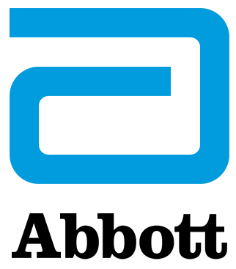 One St. Jude Medical Dr., St. Paul, MN 55117, USA, Tel: 1 651 756 2000™ Indicates a trademark of the Abbott group of companies‡ Indicates third party trademark, which is the property of its respective owner.www.cardiovascular.abbott©2024 Abbott. All rights reserved. MAT-2214467 v2.0 Item approved for U.S. use only.Abbott3200 Lakeside Dr., Santa Clara, CA 95054 USA Tel: 1.800.227.9902One St. Jude Medical Dr., St. Paul, MN 55117, USA, Tel: 1 651 756 2000™ Indicates a trademark of the Abbott group of companies‡ Indicates third party trademark, which is the property of its respective owner.www.cardiovascular.abbott©2024 Abbott. All rights reserved. MAT-2214467 v2.0 Item approved for U.S. use only.Abbott3200 Lakeside Dr., Santa Clara, CA 95054 USA Tel: 1.800.227.9902One St. Jude Medical Dr., St. Paul, MN 55117, USA, Tel: 1 651 756 2000™ Indicates a trademark of the Abbott group of companies‡ Indicates third party trademark, which is the property of its respective owner.www.cardiovascular.abbott©2024 Abbott. All rights reserved. MAT-2214467 v2.0 Item approved for U.S. use only.Abbott3200 Lakeside Dr., Santa Clara, CA 95054 USA Tel: 1.800.227.9902One St. Jude Medical Dr., St. Paul, MN 55117, USA, Tel: 1 651 756 2000™ Indicates a trademark of the Abbott group of companies‡ Indicates third party trademark, which is the property of its respective owner.www.cardiovascular.abbott©2024 Abbott. All rights reserved. MAT-2214467 v2.0 Item approved for U.S. use only.Abbott3200 Lakeside Dr., Santa Clara, CA 95054 USA Tel: 1.800.227.9902One St. Jude Medical Dr., St. Paul, MN 55117, USA, Tel: 1 651 756 2000™ Indicates a trademark of the Abbott group of companies‡ Indicates third party trademark, which is the property of its respective owner.www.cardiovascular.abbott©2024 Abbott. All rights reserved. MAT-2214467 v2.0 Item approved for U.S. use only.Abbott3200 Lakeside Dr., Santa Clara, CA 95054 USA Tel: 1.800.227.9902One St. Jude Medical Dr., St. Paul, MN 55117, USA, Tel: 1 651 756 2000™ Indicates a trademark of the Abbott group of companies‡ Indicates third party trademark, which is the property of its respective owner.www.cardiovascular.abbott©2024 Abbott. All rights reserved. MAT-2214467 v2.0 Item approved for U.S. use only.Abbott3200 Lakeside Dr., Santa Clara, CA 95054 USA Tel: 1.800.227.9902One St. Jude Medical Dr., St. Paul, MN 55117, USA, Tel: 1 651 756 2000™ Indicates a trademark of the Abbott group of companies‡ Indicates third party trademark, which is the property of its respective owner.www.cardiovascular.abbott©2024 Abbott. All rights reserved. MAT-2214467 v2.0 Item approved for U.S. use only.Abbott3200 Lakeside Dr., Santa Clara, CA 95054 USA Tel: 1.800.227.9902One St. Jude Medical Dr., St. Paul, MN 55117, USA, Tel: 1 651 756 2000™ Indicates a trademark of the Abbott group of companies‡ Indicates third party trademark, which is the property of its respective owner.www.cardiovascular.abbott©2024 Abbott. All rights reserved. MAT-2214467 v2.0 Item approved for U.S. use only.Page 5Page 5Page 5Page 5